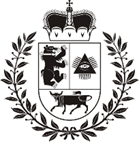 Šiaulių miesto savivaldybės tarybaSPRENDIMASDĖL ŠIAULIŲ MIESTO SAVIVALDYBĖS 2021 M. GRUODŽIO 2 D. SPRENDIMO NR. T- 460 „DĖL ŠIAULIŲ MIESTO SAVIVALDYBĖS BENDROJO UGDYMO MOKYKLŲ APTARNAUJAMŲ TERITORIJŲ APRAŠO PATVIRTINIMO“ PAKEITIMO2022 m. vasario 3 d. Nr. T-15ŠiauliaiVadovaudamasi Lietuvos Respublikos vietos savivaldos įstatymo 6 straipsnio 6 punktu, 18 straipsnio 1 dalimi, Lietuvos Respublikos švietimo įstatymo 29 straipsnio 3 dalimi, įgyvendindama Priėmimo į Šiaulių miesto savivaldybės bendrojo ugdymo mokyklas tvarkos aprašo, patvirtinto Šiaulių miesto savivaldybės tarybos 2019 m. gruodžio 12 d. sprendimu Nr. T-457 „Dėl Priėmimo į Šiaulių miesto savivaldybės bendrojo ugdymo mokyklas tvarkos aprašo patvirtinimo“, 9 punktą, Šiaulių miesto savivaldybės taryba n u s p r e n d ž i a:Pakeisti Šiaulių miesto savivaldybės bendrojo ugdymo mokyklų aptarnaujamų teritorijų aprašą, patvirtintą Šiaulių miesto savivaldybės tarybos 2021 m. gruodžio 2 d. sprendimu Nr. T-460 „Dėl Šiaulių miesto savivaldybės bendrojo ugdymo mokyklų aptarnaujamų teritorijų aprašo patvirtinimo“, ir išdėstyti jį nauja redakcija (pridedama). Savivaldybės meras					   Artūras VisockasPATVIRTINTAŠiaulių miesto savivaldybės tarybos 2021 m. gruodžio 2 d. sprendimu Nr. T-460(2022 m. vasario 3 d. sprendimo Nr. T-15 redakcija)Šiaulių miesto Savivaldybės bendrojo ugdymo mokyklų aptarnaujamų teritorijų aprašas Mokyklų aptarnaujamos teritorijos priimant mokinius mokytis pagal priešmokyklinio, pradinio ir (ar) pagrindinio ugdymo programas:2. Aptarnaujamos teritorijos netaikomos priimant mokytis:2.1. pagal specializuoto ugdymo krypties programas į naujai formuojamas klases:2.1.1. Didždvario gimnazijoje – į tarptautinio bakalaureato diplomo programos klases;2.1.2. „Juventos“ progimnazijoje – į muzikinio ugdymo krypties klases;2.1.3. Gegužių progimnazijoje – į dailės ugdymo krypties klases;2.1.4. Jovaro progimnazijoje – į choreografinio ugdymo krypties klases.2.1.5. „Sandoros“ progimnazijoje – į katalikiško ugdymo krypties klases;2.2. į Juliaus Janonio gimnaziją – baigusiems muzikinio ugdymo krypties klases „Juventos“ progimnazijoje;2.3. į Didždvario gimnaziją – baigusiems choreografinio ugdymo krypties klases Jovaro progimnazijoje;2.4. pagal vidurinio ugdymo programą;2.5. į specialiąsias mokyklas;2.6. į nuotolinio mokymo klases;2.7. į Sporto gimnaziją.______________________Eil. Nr.Mokyklos pavadinimasGatvės ir namai1.1.Dainų progimnazijaAido g. nr. nuo 9 iki 45; Aitvarų g.; Dainų g. poriniai nr. nuo 2 iki 24, nuo 60 iki 104, neporiniai nr. nuo 21 iki 51; Gardino g. nr. nuo 4 iki 37; Lauko g.; Lyros g. poriniai nr. nuo 22 iki 32, neporiniai nr. nuo 17 iki 23; Malūno g.; Žaliūkių g. nr. nuo 751.2.Gegužių progimnazijaAisčių g.; Bartų g.; Bitėnų g.; J. Bretkūno g.; S. Dariaus ir S. Girėno g.; Gegužių g. neporiniai nr. nuo 7 iki 37; Gilijos g.; Gvazdikų tak.; Gryžuvos g.; Ievos Simonaitytės g.; Ilmenos g.; Jotvingių g.; Kalniškių g.; Karaliaučiaus g. neporiniai nr.; D. Kleino g.; Krymo g.; A. Kulviečio g.; Lapišės g.; Latgalių g.; Lazdynėlių g.; Lieporių g.; Mažosios Lietuvos g.; Lietuvininkų g.; Luknės g.; Lukojaus g.; M. Mažvydo g.; Mokytojų g.; Nadruvos g.; Notangos g.; Prūsų g.; L. Rėzos g.; Romintos g.; S. Rapolionio g.; Saulės tak.; Sembos g.; Sevastopolio g.; Sūduvių g.; Švėtės aklg.; Tyravos g.; Tolminkiemio g.; Vaivorykštės g.; Žiemgalių g.1.3.Gytarių progimnazijaBeržynės g.; Gegužių g. poriniai nr. nuo 60 iki 74; Gytarių g. neporiniai nr. nuo 1 iki 43; Javų g.; Karaliaučiaus g. poriniai nr.; K. Korsako g. poriniai nr. nuo 14 iki 16, neporiniai nr. nuo 41 iki 61; Kviečių g.; Pailių g. iki 25 nr.; Ringuvos g.1.4.Jovaro progimnazija ir Centro pradinė mokyklaJono Adomaičio g.; Aušros al. neporiniai nr. nuo 9 iki 41; J. Basanavičiaus neporiniai nr. nuo 79 iki 139; V. Bielskio g. nr. 22; Pelikso Bugailiškio g.; Algirdo Juliaus Greimo g. poriniai nr. nuo 82 iki 136, neporiniai nr. nuo 81 iki 177; Darželio g. poriniai nr. nuo 28 iki 50, neporiniai nr. nuo 21 iki 43; S. Daukanto g. poriniai nr. nuo 2 iki 84, neporiniai nr. nuo 1 iki 53; Dvaro g. poriniai nr. nuo 48 iki 74, neporiniai nr. nuo 15 iki 79; Z. Gėlės g.; Gumbinės g. poriniai nr. nuo 28 iki 156, neporiniai nr. nuo 15 iki 145; Klevų g.; V. Kudirkos g. poriniai nr. nuo 2 iki 36, neporiniai nr. nuo 3 iki 79; Kulpės g.; Kupiškio g.; Kuršių g.; Lelijų g.; Lydos g. poriniai nr. nuo 12 iki 60, neporiniai nr. nuo 25 iki 85; Medelyno g. poriniai nr. nuo 2 iki 54, neporiniai nr. nuo 3 iki 7; A. Mickevičiaus g. poriniai nr. nuo 2 iki 54, neporiniai nr. nuo 3 iki 31; Miglovaros g.; Karolio Reisono g.; S. Nėries g.; Noreikių g.; Paitaičių g.; Pumpučių g.; Rokiškio g.; Rožių g.; Rusnės g.; Sakalo g.; Salantų g.; Sėlių g.; Stadiono g.; Sukilėlių g.; Olego Truchano g.; Tulpių g.; M. Valančiaus g. poriniai nr. nuo 2 iki 18, neporiniai nr. nuo 3 iki 37; Vilijos g.; Vilniaus g. poriniai nr. nuo 168 iki 202, neporiniai nr. nuo 215 iki 371; Vytauto g. poriniai nr. nuo 106 iki 182, neporiniai nr. nuo 127 iki 265; Žalumynų g. nr. nuo 9 iki 11; J. Žemaičio g.; Žemaitės g. poriniai nr. nuo 2 iki 62, neporiniai nr. nuo 5 iki 59; Žibuoklių g.1.5.„Juventos“ progimnazijaAušros tak.; Algirdo Juliaus Greimo g. poriniai nr. nuo 56 iki 64, neporiniai nr. nuo 63 iki 75; Dainavos g.; Dainavos tak.; Draugystės pr.; Draugystės tak.; Dubijos g. poriniai nr. nuo 44 iki 48, neporiniai nr. nuo 1 iki 29; Ežero g. poriniai nr. nuo 62 iki 70, neporiniai nr. nuo 1 iki 65; Gaisrininkų g.; Ginkūnų g. poriniai nr. nuo 2 iki 12, neporiniai nr. nuo 5 iki 15; Gumbinės g. poriniai nr. nuo 2 iki 26, neporiniai nr. nuo 3 iki 13; Kražių g.; Lydos g. neporiniai nr. nuo 11 iki 21; Padirsių g.; Pakalnės g.; Rūdės g.; Rūtų g.; Stoties g.; S. Šalkauskio g.; Tilžės g. poriniai nr. nuo 110 iki 168, neporiniai nr. nuo 101 iki 151; Trakų g.; Varpo g. neporiniai nr. nuo 7 iki 27; Vasario 16-osios g.; Vilniaus g. poriniai nr. nuo 88 iki 158, neporiniai nr. nuo 155 iki 213; P. Višinskio g.; Vytauto g. poriniai nr. nuo 48 iki 102, neporiniai nr. nuo 53 iki 125; Žvejų skg.1.6.Vinco Kudirkos progimnazijaAlytaus g.; Alyvų g.; Aukštoji g.; Aušros al. poriniai nr. nuo 42 iki 64; J. Basanavičiaus g. poriniai nr.; V. Bielskio g. nr. nuo 5 iki 22; J. Biliūno g.; Birštono g.; Birutės g. poriniai nr. nuo 2 iki 8, neporiniai nr. nuo 1 iki 7; Dobilo g.; Dvaro g. poriniai nr. nuo 88 iki 160, neporiniai nr. nuo 81 iki 179; Gamybos g.; Žemkalnio g.; Gluosnių g.; Grafo Zubovo g.; K. Jankausko g.; J. Janonio g.; Ilgoji g.; Kalnelio g.; Krantinės g.; Liepų g.; S. Lukauskio g.; P. Lukšio g.; Maironio g.; Mažoji g.; Merkinės g.; Nidos g.; Numerių g.; Pakruojo g.; Palangos g. nr. nuo 2 iki 10; Pandėlio g.; Papilės g.; Parko g.; Pasvalio g.; Purienų g.; Putinų g.; Rygos g.; Šermukšnių g.; Siauroji g.; Slėnio g.; Smėlio g.; Smilgų g.; Sodo g. nr. nuo 1 iki 19; Spindulio g.; Šarūno g.; Švendrių g.; Talšos g.; Tiesioji g.; Tilvikų g.; Tilžės g. poriniai nr. nuo 190 iki 280, neporiniai nr. nuo 159 iki 291; Topolių g.; Uosių g.; Vaidilutės g.; Vaidoto g.; Vaisių g.; Varpo g. nr. 32, neporiniai nr. nuo 29 iki 85; Ventos g.; Vikšrių g.; Vingių g.; Vinkšnos g.; Žalioji g.; Žemaitės g. nr. nuo 64 iki 138; Žemoji g.; Žvyro g.1.7.Medelyno progimnazijaAnykščių g.; Aušros al. poriniai nr. nuo 66 iki 88, neporiniai nr. nuo 47 iki 61; Ąžuolyno g.; J. Basanavičiaus g. neporiniai nr. nuo 7 iki 77; Bijotės g.; V. Bielskio g. poriniai nr. nuo 24 iki 88, neporiniai nr. nuo 27 iki 99; Birutės g. poriniai nr. nuo 10 iki 164, neporiniai nr. nuo 13 iki 119; Biržų g.; M. K. Čiurlionio g. nr. nuo 3 iki 73; Darbininkų g.; Darželio g. poriniai nr. nuo 2 iki 24, neporiniai nr. nuo 1 iki 15; S. Daukanto g. poriniai nr. nuo 90 iki 106, neporiniai nr. nuo 55 iki 69; Dubysos g.; Eglyno g.; Erškėčių g.; Geležinkelio g.; Geluvos g.; Gruzdžių g.; Jovaro g.; Kadagyno g.; Karklų g.; Kėdainių g.; Klaipėdos g.; Kretingos g.; V. Kudirkos g. poriniai nr. nuo 44 iki 94, neporiniai nr. nuo 85 iki 139; Kuršėnų g.; Lazdynų g.; Luokės g.; Marijampolės g.; Medelyno g. poriniai nr. nuo 58 iki 70, neporiniai nr. nuo 21 iki 33; Medvėgalio g.; Miglės g.; Mirtų g.; Miško g.; Narcizų g.; Palangos g. nr. nuo 15 iki 167; Panevėžio g.; Gubernijos Sodų 1-oji – Gubernijos Sodų 10-oji g.; Platelių g.; Plungės g.; Pušyno g.; Raguvos tak.; Ramygalos g.; Raseinių g.; Sedos g.; Skirgailos g.; Skroblų g.; Skuodo g.; Sodo g. nr. nuo 20 iki 175; B. Sruogos g.; Šaltalankių g.; Šatrijos g.; Šilubalio g.; J. Šliūpo g.; Troškūnų g.; Ukmergės g.; Utenos g.; M. Valančiaus g. poriniai nr. nuo 20 iki 26, neporiniai nr. nuo 43 iki 53; Viduklės g.; Vijolės g.; Vilniaus g. poriniai nr. nuo 224 iki 306; Vinkšnėnų g.; Viržių g.; Vykinto g.; Žagarės g.; Žalumynų g. nr. nuo 2 iki 5; Žarėnų g.; Žemdirbių g. poriniai nr. nuo 40 iki 60, neporiniai nr. nuo 31 iki 611.8.Ragainės progimnazijaAkmenės g.; Baltupėnų g.; Bubių g.; Darkiemio g.; Druskininkų g.; Etten-Leuro g. poriniai nr. nuo 70 iki 90, neporiniai nr. nuo 59 iki 73; Ganyklų g. poriniai nr. nuo 116 iki 134, neporiniai nr. nuo 97 iki 121; Girulių g.; Ievų g.; K. Donelaičio g.; Kanapių g.; Kauno g.; Kelmės g.; Kurtuvėnų g.; Lauksargio g.; Lizdeikos g.; Lyduvėnų g.; Luponės g.; Malūno g.; Neringos g.; Pabalių g. poriniai nr. nuo 88 iki 106, neporiniai nr. nuo 83 iki 111; Pagėgių g.; Piktmiškio g.; Pramonės g.; Preilos g.; Ragainės g.; Ramunių g.; Rugiagėlių g.; Rūko g. poriniai nr. nuo 16 iki 52, neporiniai nr. nuo 15 iki 57; Sodininkų g.; Stalupėnų g.; Šiladžio g.; Šilėnų g.; Šilutės g.; Šimšos g.; Šonos g.; Švendrelio g.; Tautvilo g.; Tilžės g. nr. nuo 60 iki 100; Tytuvėnų g.; Traidenio g.; Treniotos g.; Vairo g.; Vaivorų g.; Verdulių g.; Verduliukų g.; Vėkės g.; Vismanto g.; Voveriškių g.; Zylių g.; Žaliūkių g. poriniai nr. nuo 4 iki 90, neporiniai nr. nuo 3 iki 81; Žemynos g.; Žvaigždžių g.1.9.„Rasos“ progimnazijaAteities g.; Aukštabalio g.; Austėjos g.; Baltarusių g.; Daubos g.; Daumanto g.; Eidivilo g.; Estų g.; Gabijos g.; V. Grinkevičiaus g.; Latvių g.; Lenkų g.; Mortos g.; Naujo Ryto tak.; Paukščių tak.; Perkūno g.; Pikeliškės g.; Rambyno g.; Rasos g.; Skalvių g.; Skaudvilės g.; J. Sondeckio g.; Sprudeikos g.; Statybininkų g.; Šviesos tak.; Švitrigailos g.; Tauro g.; Tiesos g.; Tilžės g. poriniai nr. nuo 24 iki 56, neporiniai nr. nuo 27 iki 57; K. Venclauskio g.; Vilties g.; Vytenio g.Į priešmokyklinio ugdymo grupes gali būti priimami vaikai iš Gegužių progimnazijos aptarnaujamos teritorijos1.10.Rėkyvos progimnazijaAušrinės Sodų 1-oji g. – Aušrinės Sodų 16-oji g.; Ąžuolo Sodų 1-oji g. – Ąžuolo Sodų 3-ioji g.; Bačiūnų g. poriniai nr. nuo 10 iki 158, neporiniai nr. nuo 27 iki 191; Berželio Sodų 1-oji g. – Berželio Sodų 9-oji g.; Dagilių g.; Draugystės Sodų 1-oji g. – Draugystės Sodų 2-oji g.; Dukto g.; Energetikų g.; Gailių g.; Genupio g.; Gervių g.; Gintaro Sodų 1-oji g.; Gluosnio Sodų 1-oji g. – Gluosnio Sodų 2-oji g.; Jakštaičių g.; E. Karpio g.; Karpiškio g.; Kikilių g.; Klevo Sodų 1-oji g. – Klevo Sodų 10-oji g.; Kregždutės Sodų 1-oji g. – Kregždutės Sodų 6-oji g.; Kuosų g. poriniai nr. nuo 62 iki 80, neporiniai nr. nuo 63 iki 83; Lakštingalos Sodų 1-oji g. – Lakštingalos Sodų 15-oji g.; Lelijos Sodų 1-oji g. – Lelijos Sodų 14-oji g.; Lingailių g.; Margių Sodų 1-oji g. – Margių Sodų 4-oji g.; Mechanikų g.; Nykščio g.; Pakapės g.; Paparčio Sodų 1-oji g. – Paparčio Sodų 6-oji g.; Pavasario Sodų 1-oji g. – Pavasario Sodų 3-ioji g.; Pempių g.; Pirties g.; Poilsio g.; Poilsio Sodų 1-oji g. – Poilsio Sodų 3-ioji g.; Pumpuro Sodų 1-oji g. – Pumpuro Sodų 5-oji g.; Purienos Sodų 1-oji g. – Purienos Sodų 2-oji g.; Raisto g.; Raizgių g.; Ramybės Sodų 1-oji g. – Ramybės Sodų 4-oji g.; Ramunės Sodų 1-oji g. – Ramunės Sodų 8-oji g.; Rasos Sodų 1-oji g. – Rasos Sodų 5-oji g.; Rėkyvos Sodų 1-oji g. –Rėkyvos Sodų 4-oji g.; Rūtos Sodų 1-oji g. – Rūtos Sodų 11-oji g.; Sakalo Sodų 1-oji g. – Sakalo Sodų 3-ioji g.; Saulutės Sodų 1-oji g. – Saulutės Sodų 4-oji g.; Spyglių g.; Strazdų g.; Svajonės Sodų 1-oji g. – Svajonės Sodų 6-oji g.; Šiaušės g.; Šviesos g.; Uldukų g.; Užuovėjos Sodų 1-oji – Užuovėjos Sodų 5-oji g.; Vaivorykštės Sodų 1-oji g. – Vaivorykštės Sodų 6-oji g.; Vasarotojų g.; Vilkurių g.; Vyturio Sodų 1-oji g. – Vyturių Sodų 11-oji g.; Vyturių g.; Žalgirio Sodų 1-oji g. – Žalgirio Sodų 12-oji g.; Žilvičio Sodų 1-oji g. – Žilvičio Sodų 5-oji g.; Žiogų g.1.11.„Romuvos“ progimnazija ir „Saulės“ pradinė mokyklaArchitektų g. poriniai nr. nuo 2 iki 52; Dainų g. poriniai nr. nuo 30 iki 58, neporiniai nr. nuo 21 iki 29; Gegužių g. poriniai nr. nuo 76 iki 92, neporiniai nr. nuo 61 iki 85; Gytarių g. poriniai nr. nuo 2 iki 16; K. Korsako g. poriniai nr. nuo 18 iki 36, neporiniai nr. nuo 103 iki 117; Lyros g. poriniai nr. nuo 2 iki 20, neporiniai nr. nuo 1 iki 11Papildoma teritorija „Saulės“ pradinei mokyklai, kai priima mokinius į pirmąsias klases: Architektų g. poriniai nr. nuo 24 iki 52.1.12.Salduvės progimnazijaAgrastų g.; Aleksandrijos g.; Baisogalos g.; Dotnuvos g.; Dubijos g. neporiniai nr. nuo 31 iki 83, poriniai nr. 56; Ežero g. poriniai nr. nuo 2 iki 50; Frenkelių g.; Ginkūnų g. neporiniai nr. nuo 21 iki 27; Gūdžiūnų g.; Joniškėlio g.; K. Kalinausko g. nr. nuo 2 iki 61; Kalno g.; Kybartų g.; Linkuvos g.; Lygumų g.; Meškerių g.; Odininkų g; Paparčių g.; Papievių g.; Paprūdžio g.; Pavasario g.; D. Poškos g.; Prienų g.; Prūdelio g.; Rėkyvos g.;  Rėžių g.; Salduvės g.; Serbentų g. poriniai nr. nuo 2 iki 78; Strazdelio g.; Šakių g.; Šeduvos g.; Šilų g.; Tinklų g.; Traktoristų g.; Veiverių g.; Vilkaviškio g.; Vilniaus g. poriniai nr. nuo 2 iki 74, neporiniai nr. nuo 3 iki 101; Vytauto g. poriniai nr. nuo 2 iki 42, neporiniai nr. nuo 1 iki 47; Vyšnių g.; Žalgirio g.; Žemuogių g.; Žilvičių g.; Žuvininkų g.1.13.„Sandoros“ progimnazijaAido g. nr. nuo 3 iki 7; Dainų g. neporiniai nr. nuo 1 iki 5; Gegužių g. poriniai nr. nuo 40 iki 58, neporiniai nr. nuo 41 iki 51; K. Korsako g. poriniai nr. nuo 2 iki 4, neporiniai nr. nuo 1 iki 371.14.Zoknių progimnazijaAerouosto g.; Aido skg.; Alksnių g.; Artojų g.; Audros skg.; Aviacijos g.; Bačiūnų g. poriniai nr. nuo 4 iki 8, neporiniai nr. nuo 1 iki 25; Bertužių g.; Beržų g.; Bruknių g.; Dubijos g. neporiniai nr. nuo 89 iki 187; Erdvės g.; Etten-Leuro g. poriniai nr. nuo 8 iki 68, neporiniai nr. nuo 5 iki 57; Ganyklų g. poriniai nr. nuo 2 iki 110, neporiniai nr. nuo 1 iki 95; Griežlių g. 3; Jurginų g.; K. Kalinausko g 69; Kuosų g. neporiniai nr. nuo 3 iki 31; Kurtinių g.; Margių g.; Mėlynių g.; Petro Motiekaičio g.; Nendrių g.; Orlaivių g.; Pabalių g. poriniai nr. nuo 4 iki 86, neporiniai nr. nuo 3 iki 79; Pelkių g.; Pročiūnų g.; Radviliškio g.; Rūko g. nr. nuo 1 iki 10; Serbentų g. neporiniai nr. nuo 23 iki 49; Skrydžio g.; Spanguolių g.; Šaukėnų g.; Terminalo g.; Užmiesčio g.; Felikso Vaitkaus g.; Vėjo skg.1.15.Simono Daukanto gimnazijaAlytaus g. neporiniai nr.; Anykščių g.; Aušros al. poriniai nr. nuo 66 iki 88, neporiniai nr. nuo 49 iki 61; Ąžuolyno g.; J. Basanavičiaus g.; Bijotės g.; V. Bielskio g.; J. Biliūno g.; Birštono g.; Birutės g.; Biržų g.; M. K. Čiurlionio g. nr. nuo 3 iki 73; Darbininkų g. poriniai nr. nuo 30 iki 32, neporiniai nr. nuo 27 iki 37; Darželio g. poriniai nr. nuo 2 iki 24, neporiniai nr. nuo 1 iki 15; S. Daukanto g. poriniai nr. nuo 90 iki 106, neporiniai nr. nuo 55 iki 69; Dubysos g.; Dvaro g. neporiniai nr. nuo 163 iki 175; Eglyno g.; Erškėčių g.; Gamybos g.; Geležinkelio g.; Geluvos g.; Žemkalnio g.; Grafo Zubovo g.; Gruzdžių g.; K. Jankausko g.; Jovaro g.; Kadagyno g.; Karklų g.; Kėdainių g.; Klaipėdos g.; Kretingos g.; V. Kudirkos g. poriniai nr. nuo 44 iki 94, neporiniai nr. nuo 85 iki 139; Kulpės g.; Kupiškio g.; Kuršėnų g.; Lazdynų g.; Liepų g.; Luokės g.; Marijampolės g.; Medelyno g. poriniai nr. nuo 58 iki 70, neporiniai nr. nuo 21 iki 63; Medvėgalio g.; Miglės g.; Mirtų g.; Miško g.; Narcizų g.; Spindulio g. poriniai nr. nuo 2 iki 12, neporiniai nr. nuo 3 iki 9; Pakruojo g. nr. nuo 29 iki 49; Palangos g.; Pandėlio g.; Panevėžio g.; Purienų g. poriniai nr. nuo 28 iki 50, neporiniai nr. nuo 31 iki 37; Gubernijos Sodų 1-oji g. – Gubernijos Sodų 10-oji g.; Platelių g.; Plungės g.; Purienų g. poriniai nr. nuo 42 iki 50, neporiniai nr. nuo 31 iki 37; Pušyno g.; Raguvos tak.; Ramygalos g.; Raseinių g.; Sedos g.; Skirgailos g.; Skroblų g.; Skuodo g.; Sodo g.; B. Sruogos g.; Šaltalankių g.; Šarūno g.; Šatrijos g.; Šilubalio g.; J. Šliūpo g.; Troškūnų g.; Ukmergės g.; Utenos g.; M. Valančiaus g. poriniai nr. nuo 20 iki 26, neporiniai nr. nuo 27 iki 53; Vaidilutės g.; Vaidoto g. poriniai nr. nuo 24 iki 48, neporiniai nr. nuo 19 iki 37; Viduklės g.; Vijolės g.; Vilniaus g. poriniai nr. nuo 224 iki 306; Vinkšnėnų g.; Viržių g.; Vykinto g.; Žagarės g.; Žalumynų g. nr. nuo 2 iki 5; Žarėnų g.; Žemaitės g. neporiniai nr. nuo 71 iki 137, poriniai nr. nuo 98 iki 138; Žemdirbių g. poriniai nr. nuo 40 iki 60, neporiniai nr. nuo 31 iki 611.16.Didždvario gimnazijaAlyvų g.; A. Mickevičiaus g. poriniai nr. nuo 2 iki 38, neporiniai nr. nuo 3 iki 19; Alytaus g. poriniai nr.; Aukštosios g. nr. nuo 3 iki 20; Aušros al. poriniai nr. nuo 42 iki 64, neporiniai nr. nuo 9 iki 41; Darbininkų g. neporiniai nr. nuo 1 iki 25; Darželio g. poriniai nr. nuo 28 iki 50, neporiniai nr. nuo 21 iki 43; Dobilo g.; Dvaro g. poriniai nr. nuo 46 iki 160, neporiniai nr. nuo 39 iki 155; Etten-Leuro g. poriniai nr. nuo 70 iki 90, neporiniai nr. nuo 59 iki 73; Ganyklų g. poriniai nr. nuo 116 iki 134, neporiniai nr. nuo 99 iki 121; Gluosnių g.; Algirdo Juliaus Greimo g. poriniai nr. nuo 82 iki 136; Gumbinės g. poriniai nr. nuo 110 iki 156, neporiniai nr. nuo 75 iki 145; Ievų g. poriniai nr.; J. Janonio g.; Klevų g.; Lauksargio g.; Lelijų g.; Lizdeikos g.; Luponės g.; M. Valančiaus g. poriniai nr. nuo 2 iki 18, neporiniai nr. nuo 3 iki 23; Maironio g.; Medelyno g. poriniai nr. nuo 18 iki 54, neporiniai nr. nuo 3 iki 7; Merkinės g.; Miglovaros g.; Noreikių g. poriniai nr. 52 iki 90; P. Lukšio g.; Pakruojo g. nr. 2, nuo 5 iki 21; Papilės g.; Parko g.; Pasvalio g.; Pelikso Bugailiškio g.; Piktmiškio g.; Pramonės g. nr. nuo 28 iki 124; Purienų g. poriniai nr. nuo 2 iki 24, neporiniai nr. nuo 7 iki 27; Putinų g.; Ragainės g. poriniai nr. nuo 80 iki 104; Rokiškio g. nr. 2, neporiniai nr. nuo 1 iki 5; Rožių g.; Rūko g. poriniai nr. nuo 16 iki 26, neporiniai nr. nuo 15 iki 27; S. Daukanto g. poriniai nr. nuo 26 iki 84, neporiniai nr. nuo 23 iki 51; S. Lukauskio g.; S. Nėries g.; Sakalo g.; Salantų g.; Sėlių g.; Sodininkų g.; Spindulio g poriniai nr. nuo 14 iki 56, neporiniai nr. nuo 11 iki 35.; Stadiono g.; Sukilėlių g.; Šermukšnių g.; Šiladžio g.; Šimšos g.; Šonos g.; Švendrelio g.; Tautvilo g.; Tilžės g. neporiniai nr. nuo 217 iki 293, porinis nr. 280; Topolių g.; Traidenio g.; Treniotos g.; Olego Truchano g.; Tulpių g.; V. Kudirkos g. poriniai nr. nuo 22 iki 36, neporiniai nr. nuo 37 iki 79; Karolio Reisono g.; Vaidoto g. poriniai nr. nuo 4 iki 22, neporiniai nr. nuo 1 iki 17; Vaisių g.; Vaivorų g.; Vėkės g.; Vilniaus g. poriniai nr. nuo 162 iki 202, neporiniai nr. nuo 215 iki 371; Vincento Vaitekūno g.; Vinkšnos g.; Vismanto g.; Vytauto g. poriniai nr. nuo 106 iki 182, neporiniai nr. nuo 137 iki 273; Z. Gėlės g.; Zylių g.; Žalioji g.; Žalumynų g. nr. nuo 9 iki 11; Jono Žemaičio g. poriniai nr. nuo 50 iki 78, neporiniai nr. nuo 49 iki 69; Žemaitės g. poriniai nr. nuo 22 iki 96, neporiniai nr. nuo 25 iki 59; Žemynos g.; Žibuoklių g.; Žvaigždžių g.1.17.Juliaus Janonio gimnazijaJono Adomaičio g.; Akmenės g.; Baltupėnų g.; Bubių g.; Algirdo Juliaus Greimo g. poriniai nr. nuo 56 iki 64, neporiniai nr. nuo 63 iki 177; Dainavos g.; Dainavos tak.; Darkiemio g.; S. Daukanto g. poriniai nr. nuo 2 iki 20, neporiniai nr. nuo 1 iki 17; K. Donelaičio g.; Draugystės pr.; Draugystės tak.; Druskininkų g.; Dubijos g. neporiniai nr. nuo 1 iki 11; Ežero g. neporiniai nr. nuo 1 iki 23; Girulių g.; Gumbinės g. poriniai nr. nuo 2 iki 108, neporiniai nr. nuo 3 iki 35; Kanapių g.; Kauno g.; Kelmės g.; Kražių g.; V. Kudirkos g. poriniai nr. nuo 2 iki 18, neporiniai nr. nuo 3 iki 33; Kuršių g.; Kurtuvėnų g.; Lydos g. poriniai nr. nuo 4 iki 60, neporiniai nr. nuo 9 iki 85;  Lyduvėnų g.; Pelikso Bugailiškio g.; Medelyno g. poriniai nr. nuo 2 iki 12; A. Mickevičiaus g. poriniai nr. nuo 42 iki 52, neporiniai nr. nuo 27 iki 31; Neringos g.; Noreikių g. poriniai nr. nuo 4 iki 50; Pagėgių g.; Paitaičių g.; Pramonės g. nr. nuo 2 iki 26; Preilos g.; Pumpučių g.; Ragainės g. poriniai nr. nuo 2 iki 78, neporiniai nr. nuo 1 iki 73; Ramunių g.; Rokiškio g. poriniai nr. nuo 4 iki 12, neporiniai nr. nuo 11 iki 19; Rugiagėlių g.; Rusnės g.; Rūdės g.; Stalupėnų g.; Stoties g.; Šilėnų g.; Šilutės g.; Tilžės g. poriniai nr. nuo 60 iki 170, neporiniai nr. nuo 63 iki 175; Tytuvėnų g.; Vairo g.; Varpo g. nr. nuo 7 iki 85; Vasario 16-osios g.; Verdulių g.; Verduliukų g.; Vilijos g.; Vilniaus g. poriniai nr. nuo 134 iki 160, neporiniai nr. nuo 117 iki 213; P. Višinskio g.; Vytauto g. poriniai nr. nuo 48 iki 102, neporiniai nr. nuo 53 iki 133; Voveriškių g.; Žaliūkių g. poriniai nr. nuo 4 iki 74, neporiniai nr. nuo 3 iki 71; Jono Žemaičio g. poriniai nr. nuo 4 iki 48, neporiniai nr. nuo 1 iki 17; Žemaitės g. nr. nuo 2 iki 211.18.Lieporių gimnazijaAisčių g.; Bartų g.; Beržynės g.; Bitėnų g.; J. Bretkūno g.; S. Dariaus ir S. Girėno g. poriniai nr. nuo 12 iki 30; Dzidiškės g.; Gegužių g. neporiniai nr. nuo 7 iki 37; Gilijos g.; Gytarių g. neporiniai nr. nuo 25 iki 43; V. Grinkevičiaus g.; Gvazdikų tak.; Ievos Simonaitytės g.; Ilmenos g.; Javų g.; Jotvingių g. poriniai nr. nuo 52 iki 102, neporiniai nr. nuo 57 iki 63; Kalniškių g.; Karaliaučiaus g.; D. Kleino g.; Krymo g.; A. Kulviečio g.; Kviečių g.; Latgalių g.; Lazdynėlių g.; Lieporių g. neporiniai nr. nuo 7 iki 21; Mažosios Lietuvos g.; Lietuvininkų g.; M. Mažvydo g.; Nadruvos g.; Notangos g.; Prūsų g. neporiniai nr.; L. Rėzos g.; Ringuvos g.; Romintos g.; S. Rapolionio g.; Saulės tak.; Sembos g.; Sevastopolio g.; Skalvių g. poriniai nr. nuo 50 iki 56, neporinis nr. 39; Sūduvių g.; Tolminkiemio g.; Vaivorykštės g.; Žiemgalių g. poriniai nr. nuo 46 iki 68, neporiniai nr. nuo 145 iki 3891.19.„Romuvos“ gimnazija Aido g. neporiniai nr. nuo 3 iki 19; Architektų g. poriniai nr. nuo 2 iki 10; Dainų g. poriniai nr. nuo 2 iki 34, neporiniai nr. nuo 1 iki 5; Gegužių g. poriniai nr. nuo 38 iki 92, neporiniai nr. nuo 41 iki 85; Gytarių g. poriniai nr. nuo 2 iki 16, neporiniai nr. nuo 1 iki 23; K. Korsako g. poriniai nr. nuo 2 iki 36, neporiniai nr. nuo 1 iki 61, nuo 103 iki 117; Lyros g. poriniai nr. nuo 2 iki 20; Pailių g. iki 25 nr.1.20.„Saulėtekio“ gimnazijaAteities g.; Aukštabalio g.; Austėjos g.; Bačiūnų g. poriniai nr. nuo 10 iki 158, neporiniai nr. nuo 27 iki 191; Baltarusių g.; Dagilių g.; Daubos g.; Daumanto g.; Dukto g.; Eidivilo g.; Energetikų g.; Estų g.; Gabijos g.; Gailių g.; Genupio g.; Gervių g.; Gryžuvos g.; Jakštaičių g.; J. Sondeckio g.; Jotvingių g. poriniai nr. nuo 4 iki 50, neporiniai nr. nuo 1 iki 55; E. Karpio g.; Karpiškio g.; Kuosų g. poriniai nr. nuo 62 iki 80, neporiniai nr. nuo 63 iki 83; K. Venclauskio g.; Lapišės g.; Latvių g.; Lenkų g.; Lieporių g. neporiniai nr. nuo 1 iki 5; Lingailių g.; Luknės g.; Lukojaus g.; Mechanikų g.; Mokytojų g.; Mortos g.; Naujo Ryto tak.; Nykščio g.; Pakapės g.; Paukščių tak.; Pempių g.; Perkūno g.; Pikeliškės g.; Pirties g.; Poilsio g.; Raisto g.; Raizgių g.; Rambyno g.; Rasos g.; S. Dariaus ir S. Girėno g. poriniai nr. 8,10; Skalvių g. neporiniai nr. nuo 3 iki 37; Skaudvilės g.; Spyglių g.; Sprudeikos g.; Statybininkų g.; Strazdų g.; Šiaušės g.; Švėtės akl.; Šviesos g.; Šviesos tak.; Švitrigailos g.; Tauro g.; Tiesos g.; Tilžės g. poriniai nr. nuo 24 iki 56, neporiniai nr. nuo 27 iki 61; Tyravos g. poriniai nr. nuo 2 iki 16; Uldukų g.; Vasarotojų g.; Vilkurių g.; Vilties g.; Vytenio g.; Vyturių g.; Žiemgalių g. poriniai nr. nuo 16 iki 44, neporiniai nr. nuo 77 iki 143; Žiogų g.; Aušrinės Sodų 1-oji g. – Aušrinės Sodų 16-oji g.; Ąžuolo Sodų 1-oji g. – Ąžuolo Sodų 3-ioji g.; Berželio Sodų 1-oji g. – Berželio Sodų 9-oji g.; Draugystės Sodų 1-oji g. – Draugystės Sodų 2-oji g.; Gintaro Sodų 1-oji g.; Gluosnio Sodų 1-oji g. – Gluosnio Sodų 2-oji g.; Klevo Sodų 1-oji g. – Klevo Sodų 10-oji g.; Kregždutės Sodų 1-oji g. – Kregždutės Sodų 6-oji g.; Lakštingalos Sodų 1-oji g. – Lakštingalos Sodų 15-oji g.; Lelijos Sodų 1-oji g. – Lelijos Sodų 14-oji g.; Margių Sodų 1-oji g. – Margių Sodų 4-oji g.; Paparčio Sodų 1-oji g. – Paparčio Sodų 6-oji g.; Pavasario Sodų 1-oji g. – Pavasario Sodų 3-ioji g.; Poilsio Sodų 1-oji g. – Poilsio Sodų 3-ioji g.; Pumpuro Sodų 1-oji g. – Pumpuro Sodų 5-oji g.; Purienos Sodų 1-oji g. – Purienos Sodų 2-oji g.; Ramybės Sodų 1-oji g. – Ramybės Sodų 4-oji g.; Ramunės Sodų 1-oji g. – Ramunės Sodų 8-oji g.; Rasos Sodų 1-oji g. – Rasos Sodų 5-oji g.; Rėkyvos Sodų 1-oji g. – Rėkyvos Sodų 4-oji g.; Rūtos Sodų 1-oji g. – Rūtos Sodų 11-oji g.; Sakalo Sodų 1-oji g. – Sakalo Sodų 3-ioji g.; Saulutės Sodų 1-oji g. – Saulutės Sodų 4-oji g.; Svajonės Sodų 1-oji g. – Svajonės Sodų 6-oji g.; Užuovėjos Sodų 1-oji g. – Užuovėjos Sodų 5-oji g.; Vaivorykštės Sodų 1-oji g. – Vaivorykštės Sodų 6-oji g.; Vyturio Sodų 1-oji g. – Vyturio Sodų 11-oji g.; Žalgirio Sodų 1-oji g. – Žalgirio Sodų 12-oji g.; Žilvičio Sodų 1-oji g. – Žilvičio Sodų 5-oji g.1.21.Stasio Šalkauskio gimnazijaAerouosto g.; Agrastų g.; Aido skg.; Aleksandrijos g.; Alksnių g.; Artojų g.; Audros skg.; Aušros tak.; Aukštoji g. nr. nuo 23 iki 40; Aviacijos g.; Bačiūnų g. poriniai nr. nuo 4 iki 8, neporiniai nr. nuo 1 iki 25; Baisogalos g.; Bertužių g.; Beržų g.; Bruknių g.; Dotnuvos g.; Dubijos g. neporiniai nr. nuo 27 iki 65; poriniai nr. nuo 2 iki 70; Erdvės g.; Etten-Leuro g. poriniai nr. nuo 8 iki 68, neporiniai nr. nuo 9 iki 57; Ežero g. poriniai nr. nuo 2 iki 68, neporiniai nr. nuo 27 iki 65; Felikso Vaitkaus g.; Gaisrininkų g.; Ganyklų g. poriniai nr. nuo 2 iki 110, neporiniai nr. nuo 1 iki 95; Griežlių g.; Ginkūnų g.; Gūdžiūnų g.; Ievų g. neporiniai nr.; Ilgoji g.; Joniškėlio g.;  Jurginų g.; K. Kalinausko g.; Kalnelio g.; Kairių g.; Kalno g.; Kikilių g.; Kybartų g.; Krantinės g.; Kuosų g. neporiniai nr. nuo 3 iki 31; Kurtinių g.; Linkuvos g.; Lygumų g.; Margių g.; Mažoji g.; Meškerių g.; Metalistų g.; Mėlynių g.; Petro Motiekaičio g.; Nidos g.; Nendrių g.; Numerių g.; Odininkų g.; Orlaivių g.; Pabalių g. poriniai nr. nuo 4 iki 106, neporiniai nr. nuo 3 iki 111; Padirsių g.; Pakalnės g.; Paparčių g.; Papievių g.; Paprūdžio g.; Pavasario g.; Pelkių g.; D. Poškos g.; Prienų g.; Prūdelio g.; Radviliškio g.; Rėkyvos g.;  Rėžių g.; Rygos g.; Rūko g. poriniai nr. nuo 2 iki 10, neporiniai nr. nuo 1 iki 9; Rūtų g.; Salduvės g.; Serbentų g.; Siauroji g.; Skrydžio g.; Slėnio g.; Smėlio g.; Smilgų g.; Spanguolių g.; Strazdelio g.; S. Šalkauskio g.; Šakių g.; Šaukėnų g.; Šeduvos g.; Šilų g.; Švendrių g.; Talšos g.; Terminalo g.; Tiesioji g.; Tilvikų g.; Tilžės g. poriniai nr. nuo 190 iki 270; Tinklų g.; Traktoristų g.; Trakų g.; Trumpiškių g.; Uosių g.; Užmiesčio g.; Veiverių g.; Ventos g.; Vėjo skg.; Vikšrių g.; Vilkaviškio g.; Vilniaus g. poriniai nr. nuo 2 iki 130, neporiniai nr. nuo 3 iki 101;  Vingių g.; Vytauto g. poriniai nr. nuo 2 iki 42, neporiniai nr. nuo 1 iki 47; Vyšnių g.; Žalgirio g.; Žemoji g.; Žemuogių g.; Žilvičių g.; Žuvininkų g.; Žvejų skg.; Žvyro g.1.22.Šiaulių universitetinė gimnazijaAido g. neporiniai nr. nuo 25 iki 45; Aitvarų g.; Architektų g. poriniai nr. nuo 12 iki 54 ; Dainų g. poriniai nr. 38 iki 104, neporiniai nr. nuo 21 iki 51; Gardino g. nr. nuo 3 iki 52; Lauko g.; Lyros g. poriniai nr. nuo 22 iki 32, neporiniai nr. nuo 5 iki 23; Malūno g.; Žaliūkių g. nr. nuo 751.23.„Santarvės“ gimnazijaŠiaulių miesto savivaldybė1.24.Suaugusiųjų mokyklaŠiaulių miesto savivaldybė1.25.Normundo Valterio jaunimo mokyklaŠiaulių miesto savivaldybė